ФЕДЕРАЛЬНОЕ АГЕНТСТВОПО ТЕХНИЧЕСКОМУ РЕГУЛИРОВАНИЮ И МЕТРОЛОГИИТерриториальное планирование АГЛОМЕРАЦИИСистема сквозных показателей, обеспечивающих формирование единой градостроительной политикиНастоящий проект стандарта не подлежит применению до его утвержденияМоскваРоссийский институт стандартизации202_Предисловие1 РАЗРАБОТАН Федеральным автономным учреждением «Единый научно-исследовательский и проектный институт пространственного планирования Российской Федерации» (ФАУ «Единый институт пространственного планирования РФ»)2 ВНЕСЕН Техническим комитетом по стандартизации ТК 507 «Градостроительство» 3    УТВЕРЖДЕН И ВВЕДЕН В ДЕЙСТВИЕ Приказом  Федерального агентства по техническому регулированию и метрологии от __________ № ____ 4 ВВЕДЕН ВПЕРВЫЕ Правила применения настоящего стандарта установлены в статье 26 Федерального закона  «О стандартизации в Российской Федерации». Информация об изменениях к настоящему стандарту публикуется в годовом (по состоянию на 1 января текущего года) информационном указателе «Национальные стандарты», а официальный текст изменений и поправок –– в ежемесячно издаваемом информационном указателе «Национальные стандарты». В случае пересмотра (замены) или отмены настоящего стандарта соответствующее уведомление будет опубликовано в ближайшем выпуске ежемесячного информационного указателя «Национальные стандарты». Соответствующая информация, уведомление и тексты размещаются также в информационной системе общего пользования –– на официальном сайте федерального органа исполнительной власти в сфере стандартизации в сети Интернет (www.rst.gov.ru)© Стандартинформ, оформление, 2024Настоящий стандарт не может быть воспроизведен, тиражирован и распространен в качестве официального издания без разрешения федерального органа исполнительной власти в сфере стандартизацииСодержаниеНАЦИОНАЛЬНЫЙ СТАНДАРТ РОССИЙСКОЙ ФЕДЕРАЦИИТерриториальное планированиеАГЛОМЕРАЦИИСистема сквозных показателей, обеспечивающих формирование единой градостроительной политикиTerritorial planning. Agglomerations. System of cross-cutting indicators ensuring the formation of a unified urban planning policyДата введения - *** - ** - **1 Область применения1.1 Настоящий стандарт предназначен для установления единого порядка осуществления мониторинга реализации документов, определяющих градостроительную политику в агломерациях.1.2 Положения настоящего стандарта предназначены для использования:федеральными органами государственной власти Российской Федерации;органами государственной власти субъектов Российской Федерации в области градостроительной деятельности;органами местного самоуправления;научно-исследовательскими, проектными и иными организациями, осуществляющими свою деятельность в области стратегического планирования 
и территориального планирования.1.3 Основной целью осуществления мониторинга реализации документов, определяющих градостроительную политику в агломерации, является повышение эффективности развития территорий агломераций с учетом их фактического состояния, динамики реализации действующих документов, определяющих единую градостроительную политику агломерации, актуальных целей и показателей развития территории. 1.4 Настоящий ГОСТ не распространяется на агломерации, в состав которых входят города федерального значения Москва, Санкт-Петербург, Севастополь и входящие в их состав внутригородские территории. 1.5 Для агломераций, в состав которых входят города федерального значения Москва, Санкт-Петербург, Севастополь, могут устанавливаться собственные требования по мониторингу реализации документов, определяющих единую градостроительную политику.1.6 Настоящий стандарт следует применять совместно с ГОСТ Р ____,
ГОСТ Р ____, ____, ____.Термины, определения и сокращения Термины и определения, применяемые в настоящем стандарте, приводятся в ГОСТ «Термины и определения».В настоящем стандарте применяются следующие сокращения:БТИ          ––     государственная или муниципальная организация (унитарное предприятие, служба, управление, центр, бюро), осуществляющая технический учет жилищного фонда;ДСП           ––     документ стратегического планирования;ГИС ЖКХ ––     государственная система жилищно-коммунального хозяйства;ДОО           ––     дошкольное образовательное учреждение;ДТП            ––     документ территориального планирования;ЕГРН          ––     Единый государственный реестр недвижимости;МО              ––     муниципальное образование;ОВ            ––     органы власти;РЖД         ––     открытое акционерное общество «Российские железные дороги»;РФ            ––     Российская Федерация;РСО         ––     ресурсоснабжающая организация.Общий алгоритм разработки системы сквозных показателей3.1 Общий алгоритм разработки системы сквозных показателей включает в себя следующие этапы:3.1.1 Сбор исходных данных, характеризующих текущий уровень социально-экономического и градостроительного развития территорий на основании статистических данных.3.1.2 Анализ действующих документов прогнозирования, программирования, стратегического и территориального планирования на предмет наличия в них целевых показателей социально-экономического и пространственного развития, достижение которых зависит от реализации тех или иных градостроительных решений.3.1.3 Анализ целевых показателей документов, формирующих единую градостроительную политику двух и более муниципальных образований, формирующих агломерацию.3.1.4 Формирование итогового перечня сквозных показателей для территории агломерации.Структура данных, формирующих систему сквозных показателей для документов, формирующих единую градостроительную политику территории (субъекта Российской Федерации, агломерации, муниципального образования)4.1 Система сквозных показателей документа, определяющего единую градостроительную политику в агломерациях, состоит из следующих тематических групп:4.1.1 Демографические показатели.4.1.2 Градостроительное развитие территорий.4.1.3 Экономика и занятость.4.1.4 Транспорт, дорожное хозяйство, включая подгруппы:- внегородская дорожная сеть (для агломераций);- сеть внешнего транспорта (для агломераций).4.1.5 Образование.4.1.6 Культура.4.1.7 Здравоохранение.4.1.8 Физическая культура и спорт.4.1.9 Развитие туризма.4.1.10 Инженерная и коммунальная инфраструктура.4.2 Перечень сквозных показателей по обозначенным в разделе 4.1 группам приведены в приложении А.Приложение А(справочное)А.1 Перечень сквозных показателей, применяемых в целях определения единой градостроительной политики в агломерацияхТ а б л и ц а А.1Продолжение таблицы А.1 Продолжение таблицы А.1 Продолжение таблицы А.1 Окончание таблицы А.1 П р и м е ч а н и е:* Предоставляется информация в разрезе каждого МО, в границах агломерации.А.2 Порядок расчета сквозных показателей1.1 Для определения значений нескольких показателей предусмотрены следующие формулы:1.2  Общая площадь жилых помещений, приходящаяся в среднем на одного жителя, , кв. м/человек:,                                                                            (1)где  –– численность постоянного населения, человек;       –– общая площадь жилищного фонда, кв. м.1.3 Доля площади многоквартирных домов, признанных аварийными, в общей площади многоквартирных домов, : ,                                                                (2)где –– общая площадь жилых помещений в многоквартирных домах, признанных аварийными, кв. м; –– общая площадь жилых помещений в многоквартирных домах, кв. м.1.4 Для определения значения показателя «Плотность автомобильных дорог общего пользования федерального значения , км/км кв.» используется следующая формула (формула( 3) в приложении А.1 ):            ,                                                                            (3)где  –– суммарная протяжённость улиц, км;   –– площадь территории, км кв.Для определения значения показателя «Плотность автомобильных дорог общего пользования регионального значения , км/км кв.» используется следующая формула (формула( 4) в приложении А.1):,                                                                                 (4)где –– суммарная протяжённость улиц, км;   –– площадь территории, км кв.Библиография[1]         «Земельный кодекс Российской  Федерации» Ключевые слова: сквозные показатели, система сквозных показателей, статистическое планирование, устойчивое развитие, пространственное развитие территорий, единая градостроительная политикаОрганизация –– разработчик стандарта:	Федеральное автономное учреждение «Единый научно-исследовательский 
и проектный институт пространственного планирования Российской Федерации» 
(ФАУ «Единый институт пространственного развития РФ»)Руководитель организации –– разработчика стандарта:Директор ФАУ «Единый институт пространственного планирования РФ»                                                                                          Д.И. Саттарова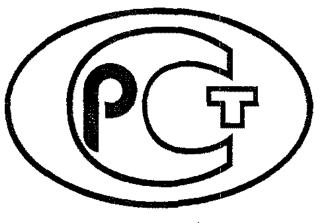 НАЦИОНАЛЬНЫЙ СТАНДАРТРОССИЙСКОЙ ФЕДЕРАЦИИГОСТ Р-ХХХХХ-202_(проект,перваяредакция)№ п/пНаименование показателяЕдиницаизмеренияИсточникданныхВ целомпо агломерацииПо МОагломерацииПо МОагломерацииПо МОагломерации№ п/пНаименование показателяЕдиницаизмерениярасчетная формулаВ целомпо агломерацииМО*МО*МО*1Демографические показателиДемографические показателиДемографические показателиДемографические показателиДемографические показателиДемографические показателиДемографические показатели1.1Численность постоянного населениятыс. чел.статистические данные1.2Численность населения трудоспособного возрастатыс. чел.статистические данные1.3Численность населения старше трудоспособного возрастатыс. чел.статистические данные1.4Численность населения моложе трудоспособного возрастатыс. чел.статистические данные1.5Доля городского населения в общей численности населения%статистические данные1.6Доля сельского населения в общей численности населения%статистические данные1.7Естественный прирост населениятыс. чел.статистические данные1.8Миграционный прирост населениятыс. чел.статистические данные2Градостроительное развитие территорийГрадостроительное развитие территорийГрадостроительное развитие территорийГрадостроительное развитие территорийГрадостроительное развитие территорийГрадостроительное развитие территорийГрадостроительное развитие территорий2.1Характеристика земель по целевому назначению [1]:Характеристика земель по целевому назначению [1]:Характеристика земель по целевому назначению [1]:Характеристика земель по целевому назначению [1]:Характеристика земель по целевому назначению [1]:Характеристика земель по целевому назначению [1]:Характеристика земель по целевому назначению [1]:2.1.1Общая площадь земельтыс. гаЕГРН,статистические данные2.1.2Общая площадь земель сельскохозяйственного назначениятыс. гаЕГРН2.1.3Общая площадь земель населенных пунктовтыс. гаЕГРН2.1.4Общая площадь земель промышленности, энергетики, транспорта, связи … и иного специального назначениятыс. гаЕГРН2.1.5Общая площадь земель особо охраняемых территорий и объектовтыс. гаЕГРН2.1.6Общая площадь земель лесного фондатыс. гаЕГРН2.1.7Общая площадь земель водного фондатыс. гаЕГРН2.1.8Общая площадь земель запасатыс. гаЕГРН2.2Характеристика жилищного фондаХарактеристика жилищного фондаХарактеристика жилищного фондаХарактеристика жилищного фондаХарактеристика жилищного фондаХарактеристика жилищного фондаХарактеристика жилищного фонда2.2.1Общая площадь жилищного фонда, в том числе: тыс. кв. мстатистические данные, ЕГРН, БТИ2.2.2Общая площадь жилых помещений индивидуальной жилой застройкитыс. кв. мстатистические данные, ЕГРН, БТИ№ п/п№ п/пНаименование показателяЕдиницаизмеренияИсточникданныхВ целомпо агломерацииПо МОАгломерации*По МОАгломерации*По МОАгломерации*По МОАгломерации*По МОАгломерации*№ п/п№ п/пНаименование показателяЕдиницаизмерениярасчетная формулаВ целомпо агломерацииМО*МО*МО*МО*МО*2.2.3Общая площадь жилых помещений многоквартирных жилых домовОбщая площадь жилых помещений многоквартирных жилых домовтыс. кв. мстатистические данные, ЕГРН, БТИ, данные ГИС ЖКХ, данные МО2.2.4Общая площадь жилых помещений, приходящаяся в среднем на одного жителяОбщая площадь жилых помещений, приходящаяся в среднем на одного жителякв. м на 1 чел.формула (1);
данные ГИС ЖКХ, данные МО2.2.5Доля площади многоквартирных домов, признанных аварийными, в общей площади многоквартирных домовДоля площади многоквартирных домов, признанных аварийными, в общей площади многоквартирных домов%формула (2) данные ГИС ЖКХ, данные МО2.3Характеристика объектов капитального строительства по их назначению  Характеристика объектов капитального строительства по их назначению  Характеристика объектов капитального строительства по их назначению  Характеристика объектов капитального строительства по их назначению  Характеристика объектов капитального строительства по их назначению  Характеристика объектов капитального строительства по их назначению  Характеристика объектов капитального строительства по их назначению  Характеристика объектов капитального строительства по их назначению  Характеристика объектов капитального строительства по их назначению  Характеристика объектов капитального строительства по их назначению  2.3.1Общая площадь объектов производственного назначенияОбщая площадь объектов производственного назначениятыс. кв. мстатистические данные, данные ЕГРН, БТИ2.3.2Общая площадь объектов общественно-делового назначенияОбщая площадь объектов общественно-делового назначениятыс. кв. мстатистические данные, данные ЕГРН, БТИ2.3.3Общая площадь объектов иного назначения Общая площадь объектов иного назначения тыс. кв. мстатистические данные, данные ЕГРН, БТИ3Экономика и занятостьЭкономика и занятостьЭкономика и занятостьЭкономика и занятостьЭкономика и занятостьЭкономика и занятостьЭкономика и занятостьЭкономика и занятостьЭкономика и занятостьЭкономика и занятость3.1Численность экономически активного населенияЧисленность экономически активного населениятыс. чел.статистические данные, данные ОИВ3.2Общая численность занятых по ОКВЭДОбщая численность занятых по ОКВЭДтыс. чел.статистические данные3.3Уровень безработицыУровень безработицы% статистические данные4Транспорт, дорожное хозяйствоТранспорт, дорожное хозяйствоТранспорт, дорожное хозяйствоТранспорт, дорожное хозяйствоТранспорт, дорожное хозяйствоТранспорт, дорожное хозяйствоТранспорт, дорожное хозяйствоТранспорт, дорожное хозяйствоТранспорт, дорожное хозяйствоТранспорт, дорожное хозяйство4.1Внегородская дорожная сеть (для агломераций)Внегородская дорожная сеть (для агломераций)Внегородская дорожная сеть (для агломераций)Внегородская дорожная сеть (для агломераций)Внегородская дорожная сеть (для агломераций)Внегородская дорожная сеть (для агломераций)Внегородская дорожная сеть (для агломераций)Внегородская дорожная сеть (для агломераций)Внегородская дорожная сеть (для агломераций)Внегородская дорожная сеть (для агломераций)4..1Протяженность автомобильных дорог общего пользования федерального значенияПротяженность автомобильных дорог общего пользования федерального значениякмДанные федерального органа исполнительной власти в области транспортаПродолжение таблицы А.1 Продолжение таблицы А.1 Продолжение таблицы А.1 Продолжение таблицы А.1 Продолжение таблицы А.1 Продолжение таблицы А.1 Продолжение таблицы А.1 Продолжение таблицы А.1 Продолжение таблицы А.1 Продолжение таблицы А.1 Продолжение таблицы А.1 № п/пНаименование показателяНаименование показателяЕдиницаизмеренияИсточникданныхВ целомпо агломерацииПо МОАгломерации*По МОАгломерации*По МОАгломерации*По МОАгломерации*По МОАгломерации*№ п/пНаименование показателяНаименование показателяЕдиницаизмерениярасчетная формулаВ целомпо агломерацииМО*МО*МО*МО*МО*4.1.2Протяженность автомобильных дорог общего пользования регионального значенияПротяженность автомобильных дорог общего пользования регионального значениякмДанные органа исполнительной власти субъекта РФв области транспорта4.1.3Плотность автомобильных дорог общего пользования федерального значенияПлотность автомобильных дорог общего пользования федерального значениякм/км кв.Формула (3)4.1.4 Плотность автомобильных дорог общего пользования регионального значенияПлотность автомобильных дорог общего пользования регионального значениякм/км кв.Формула (4)4.2Внеуличный транспортВнеуличный транспортВнеуличный транспортВнеуличный транспортВнеуличный транспортВнеуличный транспортВнеуличный транспортВнеуличный транспортВнеуличный транспортВнеуличный транспорт4.2.1Протяженность железнодорожных путей общего пользованияПротяженность железнодорожных путей общего пользованиякмРЖД5ОбразованиеОбразованиеОбразованиеОбразованиеОбразованиеОбразованиеОбразованиеОбразованиеОбразованиеОбразование5.1Обеспеченность местами в дошкольных образовательных организациях (ДОО) детей (0–7 лет)Обеспеченность местами в дошкольных образовательных организациях (ДОО) детей (0–7 лет)количество мест в ДОО для детей в возрасте 0–7 лет на 1000 жителейДанные федеральных, региональных и муниципальных ОВ5.2Обеспеченность местами в общеобразовательных учрежденияхОбеспеченность местами в общеобразовательных учрежденияхколичество мест на 1000 жителейДанные федеральных, региональных и муниципальных ОВ6КультураКультураКультураКультураКультураКультураКультураКультураКультураКультура6.1Количество театровКоличество театровколичество объектов в зависимости от типа МОДанные федеральных, региональных и муниципальных ОВ6.2Количество библиотекКоличество библиотекколичество объектов в зависимости от типа МОДанные федеральных, региональных и муниципальных ОВ6.3Количество кинотеатров и кинозаловКоличество кинотеатров и кинозаловколичество объектов в зависимости от типа МОДанные федеральных, региональных и муниципальных ОВ6.4Количество концертных организацийКоличество концертных организацийколичество объектов в зависимости от типа МОДанные федеральных, региональных и муниципальных ОВ№ п/пНаименование показателяЕдиницаизмеренияИсточникданныхВ целомпо агломерацииПо МОагломерацииПо МОагломерацииПо МОагломерации№ п/пНаименование показателяЕдиницаизмерениярасчетная формулаВ целомпо агломерацииМО*МО*МО*6.5Обеспеченность населения парками культуры и отдыхаобъектов на 10000 человекДанные федеральных, региональных и муниципальных ОВ6.6Количество музеев количество объектов в зависимости от типа МОДанные федеральных, региональных и муниципальных ОВ6.7Количество выставочных заловколичество объектов в зависимости от типа МОДанные федеральных, региональных и муниципальных ОВ6.8Количество учреждений клубного типаколичество объектов в зависимости от типа МОДанные федеральных, региональных и муниципальных ОВ7ЗдравоохранениеЗдравоохранениеЗдравоохранениеЗдравоохранениеЗдравоохранениеЗдравоохранениеЗдравоохранение7.1Мощность лечебно-оздоровительных объектов,
в том числе:7.1.1Мощность амбулаторно-поликлиническихобъектовпосещений/сменуДанные федеральных, региональных и муниципальных ОВ7.1.2Мощность стационарными лечебно-профилактическими объектами (коечным фондом)коек Данные федеральных, региональных и муниципальных ОВ7.1.3Количество станций скорой медицинской помощи и переливания кровиобъектовДанные федеральных, региональных и муниципальных ОВ8Физическая культура и спортФизическая культура и спортФизическая культура и спортФизическая культура и спортФизическая культура и спортФизическая культура и спортФизическая культура и спорт8.1Обеспеченность стадионами трибунами на 1500 мест и болееобъектов на 100000 жителейДанные федеральных, региональных и муниципальных ОВ8.2Обеспеченность плоскостными спортсооружениямиобъектов на 100000 жителейДанные федеральных, региональных и муниципальных ОВ№ п/пНаименование показателяЕдиницаизмеренияИсточникданных В целомпо агломерацииПо МОагломерацииПо МОагломерацииПо МОагломерации№ п/пНаименование показателяЕдиницаизмерениярасчетная формула В целомпо агломерацииМО*МО*МО*8.3Обеспеченность спортивными заламиобъектов на 100000 жителейДанные федеральных, региональных и муниципальных ОВ8.4Обеспеченность крытыми плавательными бассейнамиобъектов на 100000 жителейДанные федеральных, региональных и муниципальных ОВ9Развитие туризмаРазвитие туризмаРазвитие туризмаРазвитие туризмаРазвитие туризмаРазвитие туризмаРазвитие туризма9.1Число коллективных средств размещенияединицаСтатистические данные9.2Число мест в коллективных средствах размещенияединицаСтатистические данные10Инженерная и коммунальная инфраструктураИнженерная и коммунальная инфраструктураИнженерная и коммунальная инфраструктураИнженерная и коммунальная инфраструктураИнженерная и коммунальная инфраструктураИнженерная и коммунальная инфраструктураИнженерная и коммунальная инфраструктура10.1Объем среднесуточного водопотреблениятыс. куб. м/суткиСтатистические данные ресурсоснабжающих организаций (РСО), данные федеральных, региональных и муниципальных ОВ10.2Объем среднесуточного водоотведениятыс. куб. м/суткиСтатистические данные ресурсоснабжающих организаций (РСО), данные федеральных, региональных и муниципальных ОВ10.3Тепловая нагрузка централизованного теплоснабженияГкал/часСтатистические данные ресурсоснабжающих организаций (РСО), данные федеральных, региональных и муниципальных ОВ10.4Объем энергопотребления населениеммлн кВт·ч/годСтатистические данные ресурсоснабжающих организаций (РСО), данные федеральных, региональных и муниципальных ОВ№ п/пНаименование показателяЕдиницаизмеренияИсточникданных В целом  по аг  ломерацииПо МОагломерацииПо МОагломерацииПо МОагломерации№ п/пНаименование показателяЕдиницаизмерениярасчетная формула В целом  по аг  ломерацииМО*МО*МО*10.5Расход природного газамлн м3/год Статистические данные ресурсоснабжающих организаций (РСО), данные федеральных, региональных и муниципальных ОВ10.6Общая масса образованных твердых коммунальных отходовтыс. тоннДанные федеральных, региональных и муниципальных ОВ10.7Суточный объем образования отходовтДанные федеральных, региональных и муниципальных ОВ10.8Количество полигонов твердых бытовых отходовединицДанные федеральных, региональных и муниципальных ОВ10.9Проектнаяемкость полигонов ТБОтДанные федеральных, региональных и муниципальных ОВ10.10Фактическаязагрузка полигонов ТБОтДанные федеральных, региональных и муниципальных ОВУДК 006.05:006.354ОКС 01.120